								Toruń, 20 kwietnia 2023 r. 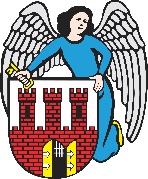     Radny Miasta Torunia        Piotr Lenkiewicz								Sz. Pan								Michał Zaleski								Prezydent Miasta ToruniaWNIOSEKPowołując się na § 18 Statutu Rady Miasta Torunia w nawiązaniu do § 36 ust. 4 Regulaminu Rady Miasta Torunia zwracam się do Pana Prezydenta z wnioskiem:- o uzgodnienie z TTBS możliwości montażu infrastruktury pozwalającej na wychodzenie kotów z balkonówUZASADNIENIEPrzedmiotowy wniosek dotyczy lokalizacji budynków TTBS przy ul. 63 Pułku 75B. W tej lokalizacji niektórzy mieszkańcy, którzy posiadają lokale na parterze zamontowali urządzenia pozwalające kocim czworonogom na swobodne schodzenia z balkonu na trawnik pod blokiem. W wyniku tej sytuacji cześć mieszkańców zgłasza problem związany z zostawianiem zwierzęcych odchodów w bezpośredniej lokalizacji ich balkonów co powoduje dyskomfort. Warto podkreślić, że w bezpośredniej lokalizacji bloków znajduje się wybieg dla zwierząt. Ten problem powoduje niepotrzebne sąsiedzkie spory i napięcia – tym bardziej że właściciele kotów nie poczuwają się do obowiązku sprzątania.                                                                         /-/ Piotr Lenkiewicz										Radny Miasta ToruniaZał. 1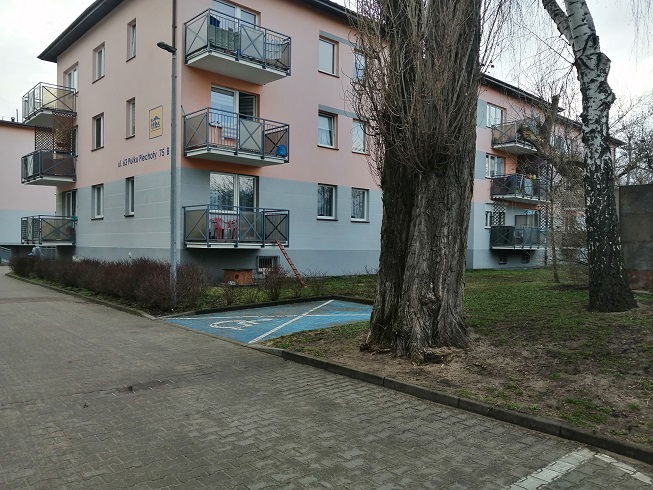 